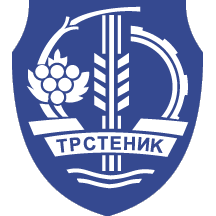 Република СрбијаОПШТИНА ТРСТЕНИККонкурсна комисија за програме/пројектеод јавног интереса у области пољопривредеБрој: 02-7/2019-07ПРИЈАВА НА КОНКУРСЗА ФИНАНСИРАЊЕ И/ИЛИ СУФИНАНСИРАЊЕ ПРОГРАМА И ПРОЈЕКАТА ОД ЈАВНОГ ИНТЕРЕСА У ОБЛАСТИ ПОЉОПРИВРЕДЕПодаци о подносиоцу пријаве:Подаци о програму или пројекту:У ______________________,____________ 20__. Године 													М.П. ___________________________________									    (својеручни потпис заступника)1.Пун назив носиоца програма или пројекта2.Матични број3.Порески идентификациони број(ПИБ)4.Правни статус5.Име и презиме лица овлашћеног за заступање6.Седиште и адреса6.Место:6.Округ:6.Општина:6.Улица и број:7.Контакт телефон8.Интернет презентација9.Електронска пошта10.Циљ програма или пројекта11.Назив програма или пројекта12.Период реализације (датум почетка и завршетка)13.Укупна средства потребна за реализацију програма или пројекта14.Износ средстава који се потражује од ЈЛС15.Контакт особа задужена за реализацију програма или пројекта (име, презиме и функција)16.Телефон лица за контакт17.Електронска пошта лица за контактБрој пријаве (попуњава јединица локалне самоуправе)